Publicado en Valencia el 08/09/2020 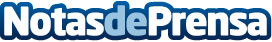 El fabricante de tabiques móviles Vimetra experimenta un aumento de la demanda del 100% por la vuelta al coleLos centros educativos han optado por bajar el ratio de alumnos por aula y por ello se han visto obligados a aumentar el número de aulas. Debido a problemas de tiempo, presupuesto y espacio son muchos los que han optado por la opción más rápida y flexible; los tabiques móvilesDatos de contacto:Comunicación Vimetra962 44 88 40Nota de prensa publicada en: https://www.notasdeprensa.es/el-fabricante-de-tabiques-moviles-vimetra_1 Categorias: Interiorismo Educación Valencia Construcción y Materiales http://www.notasdeprensa.es